TERMIN SZKOLENIA:15 października 2020 r., godz. 10.00 – 14.00.CENA: 305 zł netto. Udział w szkoleniu zwolniony z VAT w przypadku finansowania szkolenia ze środków publicznych. Cena zawiera: udział w profesjonalnym szkoleniu on-line, materiały szkoleniowe przekazane w wersji elektronicznej, certyfikat ukończenia szkolenia, możliwość konsultacji z trenerem.ZGŁOSZENIA: Wypełnioną kartę zgłoszenia należy przesłać mailem na adres: szkolenia@mistia.org.pl lub poprzez formularz zgłoszenia na www.mistia.org.pl do 12 październikaUWAGA: LICZBA MIEJSC OGRANICZONA!DANE DO KONTAKTU:Fundacja Rozwoju Demokracji Lokalnej im. Jerzego RegulskiegoNIP: 522-000-18-95FRDL Małopolski Instytut Samorządu Terytorialnego i Administracjiul. Floriańska, 31-019, Krakówtel. +48 12 623 72 44szkolenia@mistia.org.plCo to jest webinarium i jak będziemy je realizowali?Szkolenie to będzie realizowane w formie on-line. Udział pozwoli zapoznać się z tematem prezentowanym na żywo przez eksperta, zadać mu pytanie na czacie i porozmawiać z innymi uczestnikami.Nasze szkolenia on-line wyróżnia to, że prowadzone są z najlepszymi trenerami i ekspertami, praktykami w temacie szkolenia, których znają Państwo ze szkoleń stacjonarnych.Będą Państwo widzieli i słyszeli trenera oraz wyświetlane przez niego materiały, prezentacje, filmy instruktażowe, dokumenty.Zarówno przed spotkaniem, jak i w jego trakcie mogą Państwo zadawać pytania poprzez czat. Trener odpowiada na te pytania na bieżąco lub w drugiej części szkolenia w sesji pytań i odpowiedzi.Platforma, na której odbywa się webinarium, jest dostępna bezpośrednio przez przeglądarkę internetową, np. Google Chrome lub inną. Potrzebny jest komputer z dostępem do Internetu. Przydatne mogą być również słuchawki z mikrofonem, jeżeli chcieliby Państwo zabierać głos a liczba uczestników na to pozwala. Kamera w komputerze nie jest konieczna. Po przesłaniu karty zgłoszenia otrzymają Państwo na wskazany adres e-mail unikalny link do webinarium (wirtualnej sali szkoleniowej). Wystarczy kliknąć w ten link w konkretnym terminie i godzinie w której planowane jest jego rozpoczęcie. Korzystanie z naszych webinariów jest bardzo proste. Jeżeli po raz pierwszy korzystają Państwo z naszego webinarium sugerujemy testowe połączenie we wskazanym przez nas terminie.Po spotkaniu otrzymają Państwo mailem elektroniczne materiały szkoleniowe a certyfikat ukończenia szkolenia zostanie przesłany, w zależności od Państwa preferencji, pocztą lub mailem. Płatność za szkolenie nastąpi na podstawie faktury przesłanej po szkoleniu mailem.Dokonanie zgłoszenia na szkolenie jest równoznaczne z zapoznaniem się i zaakceptowaniem regulaminu szkoleń Fundacji Rozwoju Demokracji Lokalnej zamieszczonym na stronie Organizatora www.mistia.org.pl oraz zawartej w nim Polityce prywatności i ochrony danych osobowych.KARTA ZGŁOSZENIA UCZESTNIKA:Podpis osoby upoważnionej ____________________________________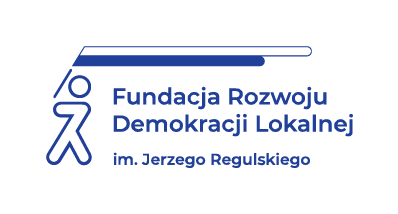 SZKOLENIA ON-LINESZKOLENIA ON-LINEPRZYGOTOWANIE TARYF DLA ZBIOROWEGO ZAOPATRZENIE W WODĘ I ZBIOROWEGO ODPROWADZANIA ŚCIEKÓW BEZ BŁĘDÓW I POMYŁEKSZKOLENIA ON-LINESZKOLENIA ON-LINENa przełomie 2020 i 2021 roku samorządy oraz ich spółki i zakłady budżetowe staną przed koniecznością przygotowania i złożenia wniosku o zatwierdzenie taryf dla zbiorowego zaopatrzenia w wodę i zbiorowego odprowadzania ścieków. Zapraszamy na praktyczne szkolenie, na którym zdobędą Państwo wiedzę pozwalającą na przeprowadzenie tego procesu z uniknięciem najczęściej popełnianych błędów, skutkującym uchyleniem taryfy przez organ nadzoru.PROGRAM:Ustawa o zbiorowym zaopatrzeniu w wodę i zbiorowym odprowadzaniu ścieków oraz wybrane przepisy innych aktów prawnych – kluczowe zagadnienia.Wniosek o zatwierdzenie cen i stawek na okres pierwszych 18 miesięcy, wniosek o zatwierdzenie taryf na okres 36 miesięcy, wniosek o skrócenie okresu obowiązywania obecnych taryf.Proces weryfikacji i zatwierdzania taryf. Rola i zadania organu regulacyjnego.Błędy i pomyłki w trakcie opracowania wniosku i kalkulacji taryf.Taryfy i wieloletnie plany rozwoju i modernizacji urządzeń wodociągowo - kanalizacyjnych. Co i kiedy ma być uchwalone?Dyskusja, analiza indywidualnych kwestii zgłaszanych przez uczestników.PROWADZĄCY: Robert Adamski - specjalista w zakresie systemów zarządzania energią, systemów jakości, funkcjonowania przedsiębiorstw komunalnych, utrzymania technicznego obiektów i zarządzania nieruchomościami oraz projektami, wdrażania systemów zarządzania jakością. Kontrolował zakłady komunalne z ramienia NIK. Współpracuje z wieloma JST i przedsiębiorstwami w zakresie przygotowania i weryfikacji wniosków taryfowych. W zakresie szkoleń dotyczących zarządzania energią współpracuje z największą na świecie jednostką certyfikującą – Societe General du Surveliance (SGS).CELE I KORZYŚCI:przybliżenie praktycznego podejścia do zagadnień związanych z przygotowaniem, weryfikacją i wejściem w życie taryf dla zbiorowego zaopatrzenia w wodę i zbiorowego odprowadzania ścieków.nabycie umiejętności niezbędnych do przygotowania danych do kalkulacji cen i opłat za wodę i ścieki przy uwzględnieniu przepisów Prawa wodnego.pogłębienie wiedzy na temat kluczowych elementów procesu taryfowego oraz trybu postępowania po złożeniu wniosku taryfowego i publikacji taryf.Możliwość konsultacji kwestii problemowych.ADRESACI:Wójtowie, burmistrzowie, prezydenci, pracownicy urzędów gmin, prezesi, dyrektorzy, kierownicy oraz pracownicy zakładów budżetowych, spółek gminnych zajmujący się weryfikacją oraz opracowywaniem wniosków taryfowych dla zbiorowego zaopatrzenia w wodę i zbiorowego odprowadzania ścieków.Na przełomie 2020 i 2021 roku samorządy oraz ich spółki i zakłady budżetowe staną przed koniecznością przygotowania i złożenia wniosku o zatwierdzenie taryf dla zbiorowego zaopatrzenia w wodę i zbiorowego odprowadzania ścieków. Zapraszamy na praktyczne szkolenie, na którym zdobędą Państwo wiedzę pozwalającą na przeprowadzenie tego procesu z uniknięciem najczęściej popełnianych błędów, skutkującym uchyleniem taryfy przez organ nadzoru.PROGRAM:Ustawa o zbiorowym zaopatrzeniu w wodę i zbiorowym odprowadzaniu ścieków oraz wybrane przepisy innych aktów prawnych – kluczowe zagadnienia.Wniosek o zatwierdzenie cen i stawek na okres pierwszych 18 miesięcy, wniosek o zatwierdzenie taryf na okres 36 miesięcy, wniosek o skrócenie okresu obowiązywania obecnych taryf.Proces weryfikacji i zatwierdzania taryf. Rola i zadania organu regulacyjnego.Błędy i pomyłki w trakcie opracowania wniosku i kalkulacji taryf.Taryfy i wieloletnie plany rozwoju i modernizacji urządzeń wodociągowo - kanalizacyjnych. Co i kiedy ma być uchwalone?Dyskusja, analiza indywidualnych kwestii zgłaszanych przez uczestników.PROWADZĄCY: Robert Adamski - specjalista w zakresie systemów zarządzania energią, systemów jakości, funkcjonowania przedsiębiorstw komunalnych, utrzymania technicznego obiektów i zarządzania nieruchomościami oraz projektami, wdrażania systemów zarządzania jakością. Kontrolował zakłady komunalne z ramienia NIK. Współpracuje z wieloma JST i przedsiębiorstwami w zakresie przygotowania i weryfikacji wniosków taryfowych. W zakresie szkoleń dotyczących zarządzania energią współpracuje z największą na świecie jednostką certyfikującą – Societe General du Surveliance (SGS).Przygotowanie taryf dla zbiorowego zaopatrzenie w wodę i zbiorowego odprowadzania ścieków bez błędów i pomyłek (zajęcia on-line)15 października 2020 r.Przygotowanie taryf dla zbiorowego zaopatrzenie w wodę i zbiorowego odprowadzania ścieków bez błędów i pomyłek (zajęcia on-line)15 października 2020 r.Przygotowanie taryf dla zbiorowego zaopatrzenie w wodę i zbiorowego odprowadzania ścieków bez błędów i pomyłek (zajęcia on-line)15 października 2020 r.Przygotowanie taryf dla zbiorowego zaopatrzenie w wodę i zbiorowego odprowadzania ścieków bez błędów i pomyłek (zajęcia on-line)15 października 2020 r.Przygotowanie taryf dla zbiorowego zaopatrzenie w wodę i zbiorowego odprowadzania ścieków bez błędów i pomyłek (zajęcia on-line)15 października 2020 r.Przygotowanie taryf dla zbiorowego zaopatrzenie w wodę i zbiorowego odprowadzania ścieków bez błędów i pomyłek (zajęcia on-line)15 października 2020 r.Nazwa i adres nabywcy (dane do faktury)Nazwa i adres odbiorcy NIP TelefonImię i nazwisko uczestnika, stanowisko, E-MAIL i TEL. DO KONTAKTUImię i nazwisko uczestnika, stanowisko, E-MAIL i TEL. DO KONTAKTU  Imię i nazwisko uczestnika, stanowisko, E-MAIL i TEL. DO KONTAKTUOświadczam, że szkolenie dla ww. pracowników jest kształceniem zawodowym finansowanym w całości lub co najmniej 70% ze środków publicznych (proszę zaznaczyć właściwe) Oświadczam, że szkolenie dla ww. pracowników jest kształceniem zawodowym finansowanym w całości lub co najmniej 70% ze środków publicznych (proszę zaznaczyć właściwe) Oświadczam, że szkolenie dla ww. pracowników jest kształceniem zawodowym finansowanym w całości lub co najmniej 70% ze środków publicznych (proszę zaznaczyć właściwe) Oświadczam, że szkolenie dla ww. pracowników jest kształceniem zawodowym finansowanym w całości lub co najmniej 70% ze środków publicznych (proszę zaznaczyć właściwe) Oświadczam, że szkolenie dla ww. pracowników jest kształceniem zawodowym finansowanym w całości lub co najmniej 70% ze środków publicznych (proszę zaznaczyć właściwe) TAK ☐     NIE ☐ Proszę o certyfikat w formie:Proszę o certyfikat w formie:Papierowej ☐Elektronicznej ☐ e mail………………………………………….……………………Papierowej ☐Elektronicznej ☐ e mail………………………………………….……………………Papierowej ☐Elektronicznej ☐ e mail………………………………………….……………………Papierowej ☐Elektronicznej ☐ e mail………………………………………….……………………UWAGA Ilość miejsc ograniczona. O udziale w szkoleniu decyduje kolejność zgłoszeń. Zgłoszenie na szkolenie musi zostać potwierdzone przesłaniem do Ośrodka karty zgłoszenia (mail, fax lub formularz na www.mistia.org.pl). Brak pisemnej rezygnacji ze szkolenia najpóźniej na trzy dni robocze przed terminem będzie równoznaczny z obciążeniem Państwa należnością za to szkolenie niezależnie od przyczyny rezygnacji. Płatność należy uregulować przelewem przed lub po szkoleniu (na przelewie prosimy podać nazwę szkolenia).UWAGA Ilość miejsc ograniczona. O udziale w szkoleniu decyduje kolejność zgłoszeń. Zgłoszenie na szkolenie musi zostać potwierdzone przesłaniem do Ośrodka karty zgłoszenia (mail, fax lub formularz na www.mistia.org.pl). Brak pisemnej rezygnacji ze szkolenia najpóźniej na trzy dni robocze przed terminem będzie równoznaczny z obciążeniem Państwa należnością za to szkolenie niezależnie od przyczyny rezygnacji. Płatność należy uregulować przelewem przed lub po szkoleniu (na przelewie prosimy podać nazwę szkolenia).UWAGA Ilość miejsc ograniczona. O udziale w szkoleniu decyduje kolejność zgłoszeń. Zgłoszenie na szkolenie musi zostać potwierdzone przesłaniem do Ośrodka karty zgłoszenia (mail, fax lub formularz na www.mistia.org.pl). Brak pisemnej rezygnacji ze szkolenia najpóźniej na trzy dni robocze przed terminem będzie równoznaczny z obciążeniem Państwa należnością za to szkolenie niezależnie od przyczyny rezygnacji. Płatność należy uregulować przelewem przed lub po szkoleniu (na przelewie prosimy podać nazwę szkolenia).UWAGA Ilość miejsc ograniczona. O udziale w szkoleniu decyduje kolejność zgłoszeń. Zgłoszenie na szkolenie musi zostać potwierdzone przesłaniem do Ośrodka karty zgłoszenia (mail, fax lub formularz na www.mistia.org.pl). Brak pisemnej rezygnacji ze szkolenia najpóźniej na trzy dni robocze przed terminem będzie równoznaczny z obciążeniem Państwa należnością za to szkolenie niezależnie od przyczyny rezygnacji. Płatność należy uregulować przelewem przed lub po szkoleniu (na przelewie prosimy podać nazwę szkolenia).UWAGA Ilość miejsc ograniczona. O udziale w szkoleniu decyduje kolejność zgłoszeń. Zgłoszenie na szkolenie musi zostać potwierdzone przesłaniem do Ośrodka karty zgłoszenia (mail, fax lub formularz na www.mistia.org.pl). Brak pisemnej rezygnacji ze szkolenia najpóźniej na trzy dni robocze przed terminem będzie równoznaczny z obciążeniem Państwa należnością za to szkolenie niezależnie od przyczyny rezygnacji. Płatność należy uregulować przelewem przed lub po szkoleniu (na przelewie prosimy podać nazwę szkolenia).UWAGA Ilość miejsc ograniczona. O udziale w szkoleniu decyduje kolejność zgłoszeń. Zgłoszenie na szkolenie musi zostać potwierdzone przesłaniem do Ośrodka karty zgłoszenia (mail, fax lub formularz na www.mistia.org.pl). Brak pisemnej rezygnacji ze szkolenia najpóźniej na trzy dni robocze przed terminem będzie równoznaczny z obciążeniem Państwa należnością za to szkolenie niezależnie od przyczyny rezygnacji. Płatność należy uregulować przelewem przed lub po szkoleniu (na przelewie prosimy podać nazwę szkolenia).